Консультация для родителей«Музыкальные инструменты своими руками»            Для гармоничного развития малышей в возрасте 2– 3 лет немаловажно слуховое восприятие и чувство ритма. Развивать и то и другое отлично помогают музыкальные инструменты.  Лучше всего сделать эти чудо-инструменты своими руками и обязательно привлечь к этому процессу своего ребенка, ведь совместный труд  облагораживает человека. И вы не представляете, как будет рад ваш ребенок тому, что вы уделили ему время, и притом изготовленные вместе музыкальные «штучки» будут извлекать какие-либо звуки. Возможно,  ваше первое приобщение ребенка к музыке, таким образом, рано или поздно принесет свои плоды, и ребенок будет благодарен вам долгое время.                                                                                        Какие же инструменты  и из какого бросового материала можно изготовить своими руками, чтобы они имели яркий  и эстетичный вид? Я хочу представить вашему вниманию несколько вариантов: 1. Шуршалки из пластиковой бутылки малого размера. Из бутылок сок допили,На полоски разделили.Удивить хотим мы васИ сыграем вам сейчас!2. Музыкальный браслет: много мелких по размеру пуговиц пришиваются к ажурной резинке.           Пуговицы нашли в квартире           И к резиночке пришили.           Удивить хотим мы вас           И сыграем вам сейчас!3. Погремушки из пластиковой бутылки малого и большого размеров: срезается дно бутылок, две полученные половинки соединяются между собой, внутренность предварительно заполняется разноцветным бисером; внешне можно украсить узорами из самоклеящейся цветной бумагой. Из бутылок сок допили, В погремушку превратили. Удивить хотим мы вас И сыграем вам сейчас!4. Цветные трещотки: разноцветные колпачки от отслуживших фломастеров приклеиваются на жесткий картонный лист размером 6*20 см клеем «Титан»; звук извлекается при помощи еще одного колпачка путем проведения   сверху вниз по приклеенной в ряд дорожке из колпачков.               Все фломастеры просохли,               Крышки склеили дорожкой.               Удивить хотим мы вас               И сыграем вам сейчас!5. Музыкальные ключи:  берем примерно 5-6 штук плоских  ключей от дверного замка, собираем их вместе в кольцо и вдеваем в приготовленное отверстие деревянного брусочка размером 1*10 см.               Мы ключи нашли в квартире               И к брелочку прицепили               Удивить хотим мы вас               И сыграем вам сейчас!6. Колотушки: изготавливаются путем склеивания клеем «Титан»  двух формочек  от йогурта, внутрь предварительно положить один орех фундука; внешне можно оформить узорами из самоклеящейся  цветной бумагой.               Йогурт – вкусненькая штучка,               А из формы – колотушка.               Удивить хотим мы вас,               И сыграем вам сейчас! Желаю вам  и вашим детям творческих успехов!Птицына Любовь Владимировна,                                                                         музыкальный руководитель МДОУ «Детский сад № 145»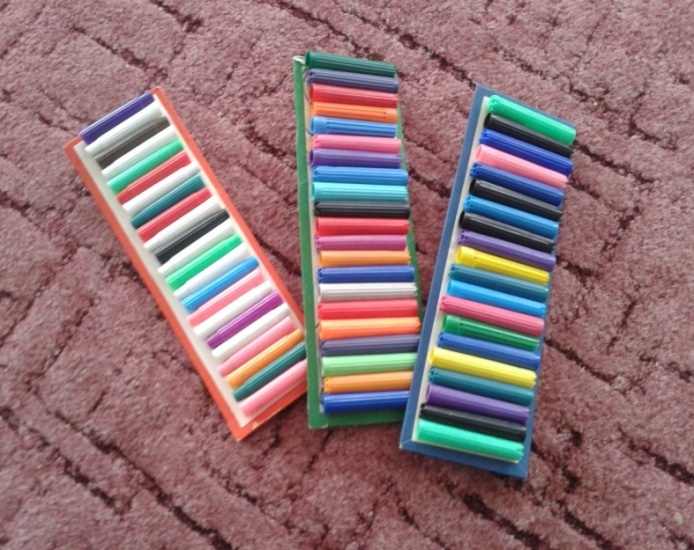 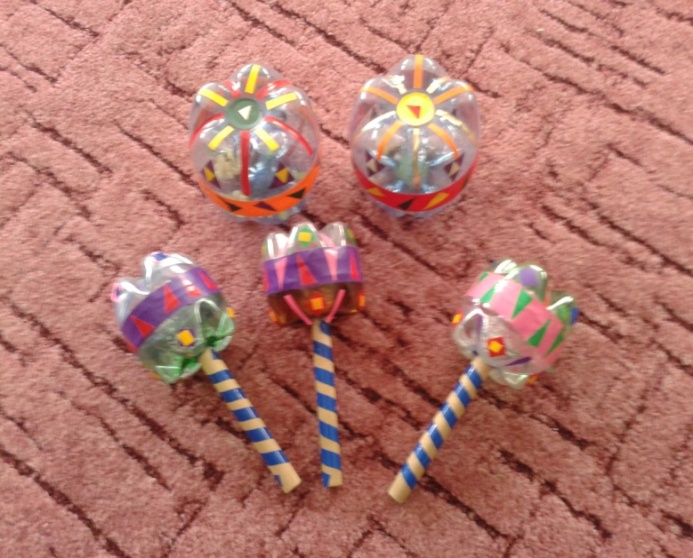 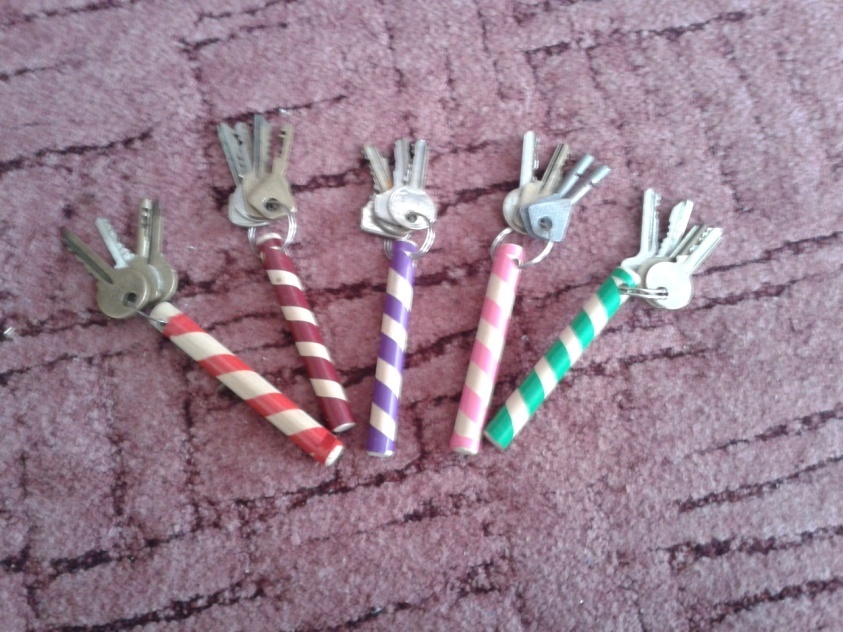 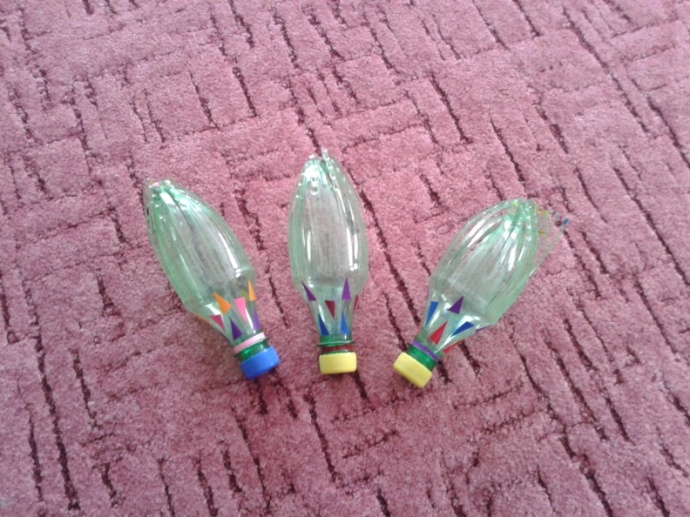 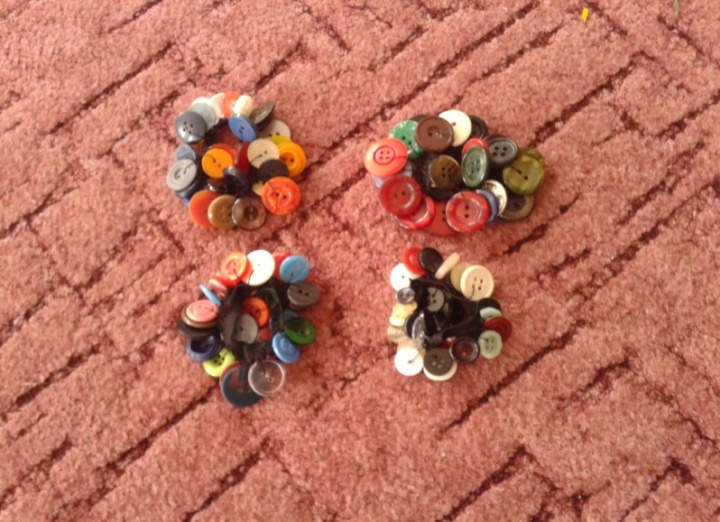 